Informacja prasowa	Warszawa, 02.2022 r.Sięgnij po marzenia z Moim Stypendium!„Stypendia? A to nie jest przypadkiem tylko dla uczniów szkół podstawowych?” – jako Fundacja Dobra Sieć, prowadząca największy w Polsce program stypendialny MojeStypendium.pl, często słyszymy to pytanie. A więc odpowiadamy:Nie, zdecydowanie nie! Programy stypendialne fundują prestiżowe studia, umożliwiają rozwój kompetencji społecznych, dają szansę na realizację projektu artystycznego. Innymi słowy, ułatwiają spełniać marzenia. Owszem, są skierowane do uczniów, ale także studentów, absolwentów, profesjonalistów, osób działających społecznie.Na portalu MojeStypendium.pl znajdują się aktualne oferty stypendiów, konkursów i staży, po które może sięgnąć każdy, kto myśli o swoim rozwoju. Portal jest także miejscem publikacji rzetelnych artykułów o tematyce stypendialnej oraz edukacyjnej. I co najważniejsze, korzystanie z portalu jest całkowicie bezpłatne i dostępne dla każdego.W Polsce i na świecie działa wiele organizacji tworzących różnorodne programy stypendialne: od organizacji pozarządowych oferujących wsparcie dla ambitnych maturzystów z małych miejscowości, poprzez samorządowe programy dla artystów, po uniwersyteckie stypendia dla zagranicznych studentów. Pomagają więc w skali mikro i makro, otaczając opieką pojedyncze osoby lub całe społeczności. Bezpłatna, dostępna dla wszystkich baza stypendiów (zarówno krajowych, jak i zagranicznych), konkursów oraz staży na portalu MojeStypendium.pl pomaga znaleźć oferty odpowiadające zainteresowaniom i sytuacji życiowej danej osoby.Obszerna baza ofert i wiedzy o stypendiachPortal Moje Stypendium prowadzony jest od 2009 roku przez Fundację Dobra Sieć. Fundacja od ponad 10 lat aktywnie działa w obszarze wykorzystywania nowych technologii dla dobra społecznego, w tym m.in. popularyzacji wiedzy o programach stypendialnych i innych możliwościach wsparcia rozwoju młodych ludzi w Polsce. W bazie serwisu od początku jego istnienia zgromadzonych zostało blisko 15 000 ofert stypendiów, konkursów i staży. Na portalu regularnie publikowane są artykuły o tematyce związanej ze stypendiami i edukacją - m.in. o tym, jak znaleźć stypendium online czy gdzie szukać wsparcia na studia za granicą.Fundacja regularnie przeprowadza także szeroko zakrojone badania systemu stypendialnego w Polsce. W 2021 roku ukazał się raport “Mapa stypendiów III” z największego w skali kraju, unikalnego badania społecznych programów stypendialnych w Polsce. Z raportu można dowiedzieć się m.in. kim są organizatorzy programów stypendialnych w Polsce, jakie typy stypendiów są najpowszechniejsze czy skąd pochodzą środki na realizację programów stypendialnych. Wszystkie publikacje i raporty z badań przeprowadzonych przez zespół portalu Moje Stypendium udostępniane są za darmo, w ramach misji społecznej Fundacji.Wsparcie stypendialne i rzetelne informacje podczas pandemiiTrwający kryzys spowodowany pandemią COVID-19 uwypuklił znaczenie solidarności i wzajemności.W sytuacji dużej niepewności związanej z systemem edukacji i rynkiem pracy, wartościowe	1 inicjatywy stypendialne, będące elementem rozbudowanej sieci wsparcia, mogą być szczególnie pomocnym narzędziem dla wielu osób.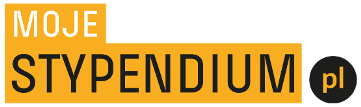 Zespół portalu stara się służyć swoim doświadczeniem i wiedzą również w obecnej sytuacji. Poza monitorowaniem zmian w rekrutacji na poszczególne programy, na portalu pojawiają się artykuły będące odpowiedzią na sytuację pandemiczną, takie jak np. czy pandemia wpłynęła na organizację stypendiów, przystępne wyjaśnienie wpływu tarcz antykryzysowych na szkolnictwo wyższe czy porady, jak organizować naukę w trybie online. Ponadto, raport “Mapa stypendiów III” przedstawia informacje, jak pandemia COVID-19 wpłynęła na realizację programów stypendialnych w Polsce.Pomoc dla organizatorów stypendialnychDziałalność Fundacji obejmuje także wsparcie organizacji w tworzeniu, udoskonalaniu i promocji programów stypendialnych. W tym zakresie Fundacja współpracuje z organizatorami stypendiów zarówno w Polsce, jak i za granicą. Ponadto, na portalu regularnie publikowane są zestawienia grantów dla organizacji ze szczególnym uwzględnieniem grantów dla organizatorów stypendialnych oraz organizacji społecznych działających na polu edukacji i przeciwdziałania wykluczeniu.Zapraszamy na MojeStypendium.pl – to dostępne, kompleksowe źródło informacji o stypendiach i innych możliwościach wsparcia rozwoju!Kontakt:Fundacja Dobra Sieć / portal MojeStypendium.pl serwis@mojestypendium.pl www.mojestypendium.pl***Portal Moje Stypendium jest prowadzony przez Fundację Dobra Sieć w partnerstwie z Polsko-AmerykańskąFundacją Wolności. Fundacja Dobra Sieć została założona w maju 2009 roku przez Akademię Rozwoju Filantropii w Polsce. Początki Fundacji to dwa główne programy: Moje Stypendium i E-wolontariat, które z czasem dały początek wielu innym działaniom.Najważniejszym celem Fundacji jest rozwój wiedzy o stypendiach i e-wolontariacie oraz promocja nowych technologii jako narzędzia wzmocnienia społeczeństwa obywatelskiego i zaangażowania społecznego w Polsce.Na portalu mojestypendium.pl znajdują się:bazy aktualnych stypendiów, konkursów i staży (ponad 13 500 informacji z Polski i zagranicy),artykuły o stypendiach,informacje dla organizatorów programów stypendialnych i badania dotyczące systemu stypendiów. 	2